КОНСПЕКТ ОТКРЫТОГО ЗАНЯТИЯ«Добро пожаловать в театр»Педагог дополнительного образования Лукичева Светлана ЮрьевнаЦель: вызвать у учащихся интерес к театральному искусству и желание посещать театральное объединение.Задачи:Образовательные:познакомить с понятием « Театр»;познакомить театральной терминологией;способствовать формированию актёрского мастерства.Развивающие:способствовать раскрытию и развитию творческого потенциала каждого учащегося;способствовать развитию фантазии и воображения;Приобщение к навыками коллективного взаимодействия и общения.Воспитательные:формировать умение работать в коллективе и взаимодействовать друг с другом;способствовать формированию наблюдательности и творческой инициативы;пробудить положительный эмоциональный настрой на занятия театральным творчеством.Тип занятия: изучение нового материала. Вид занятия: практическое, с элементами беседы. Методы: словесный метод, наглядный метод, метод упражнений, метод игры, метод мотивации и эмоционального стимулирования.Первый год обучения. Введение в дополнительную образовательную программу.Возраст детей: 11-12 лет.Время занятия: 30 минут.Оборудование для педагога:Музыкальный центр;Волшебный сундучок;Театральные маски;Таблички;Вешалка;Афиша;Буквы; Оборудование для обучающихся:Маски- значкиПлан занятия.Организационный этап:1. Знакомство2.Постановка задачи3.Квест-игра4. РефлексияУправление образования администрации Каменского районаМуниципальное автономное образовательное учреждениедополнительного образования Центр развития творчества детей и юношестваКаменского района Пензенской областиконспект открытого занятия«Добро пожаловать в театр»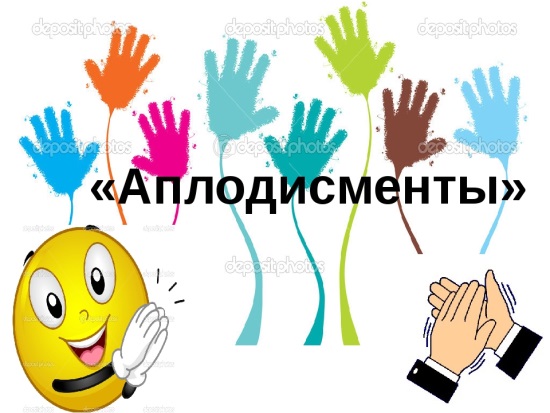 Педагог: Лукичева С.Ю.2021г.Управление образования администрации Каменского районаМуниципальное автономное образовательное учреждениедополнительного образования Центр развития творчества детей и юношестваКаменского района Пензенской областиКонспект  открытого занятия«Добро пожаловать в театр»Этапы работыСодержание этапа12Организационный моментЦель: создать благоприятную эмоциональную обстановку занятия. Приемы мотивации: эмоциональность изложенияФормы работы: коллективная.Ожидаемые результаты: положительные эмоции.Актуализация знаний учащихся:Цель: определение уровня знаний учащихся.Педагог: -Здравствуйте ребята! Я очень рада нашей встрече!Меня зовут Светлана Юрьевна, я руковожу театральным объединением  «Аплодисменты».  - А кто из вас знает, что такое  театр?  (ответы детей) Правильно, театр это удивительный дом, где показывают спектакли, сказки, где танцуют и поют, читают стихи.-Ребята, а были  в театре? Какой спектакль вы смотрели?  ( ответы  детей)-А где можно купить билет на представление?  (ответы детей) -Как называются места в театре, где сидят зрители? (ответы детей) - Как называется место, где выступают актеры? (ответы детей) -Человек, исполняющий роли на сцене?  (ответы детей)- Как называется перерыв между действиями спектакля?  (ответы детей)- Скажите мне, пожалуйста, без чего не сможет состояться спектакль? (ответы)-Большое спасибо за ответы. Молодцы!3Основная часть:Цель: пробудить интересМетоды:Критерии оценки:Формы работы:. Сегодня, мы с вами будем играть в театр.   Дело в том, что у меня сегодня пропал предмет, без которого не состоится ни один спектакль. Я предлагаю вам  сыграть роль сыщиков, и помочь мне найти этот предмет.  Но перед нашими поисками, я  хочу  подарить вам  эмблемы театра, которые  помогут вам в дальнейшем.(Вручение масок). – Как вы думаете,  что это такое? (ответы детей) -Правильно, это театральные маски, они являются символом театра. Ну что ребята! Я уверена, что вы пройдете все испытания! И у вас все получится.  На вашем пути будет пять театральных станций с различными заданиями. На каждой из них будет подсказка – это буква! Если вы справитесь с заданием, вы получаете букву.  Собрав все буквы, вы отгадаете  название того предмета, который так незаметно пропал.4Практическая часть:Цель:Методы:Критерии оценки:Формы работы: коллективнаяПедагог:  Первая станция - «Театральная вешалка». -Спектакль обычно идет долго. В верхней одежде зрителям неудобно будет сидеть. Как быть? Куда должны пойти зрители сначала? В гардероб.   В театре раздевалка называется гардероб, а профессия человека, который принимает верхнюю одежду зрителей – гардеробщик. Гардеробщик выдает вам номерок, и вы отправляетесь дальше. Вот вам ваши маски и помогут разделиться на роли. У кого маска красного цвета, те исполняют роль - посетителей,  а те у которых зеленого цвета -гардеробщики.(игра на перевоплощение «посетители и гардеробщики)- Молодцы ребята! Справились на отлично. Ваша буква!Вторая станция - «Зрительный зал». -Как известно, что после гардероба  посетители отправляются в зрительный зал. На протяжении всего спектакля мы должны быть очень внимательными, чтобы не пропустить ни одной реплики со сцены. Ваше второе задание на внимание. ( игра  на сценическое внимание «Угадай сколько?»)- Молодцы ребята! Справились на отлично. Ваша буква!Третья станция – «Сцена»Это станция ребята на ваше воображение, фантазию. У меня в руках обычный предмет – это маркер. Ваша задача не думать, что это обычный маркер, а представить и показать, что это  всего лишь ....моя любимая собачка. Это пример. Вы должны показать свои варианты воображения предмета.(игра на развитие фантазии и воображения  «             - Молодцы ребята! Справились на отлично. Ваша буква!Четвертая станция – «Антракт»- В антракте вы отправитесь в буфет, чтобы перекусить. Там вас ждет творческое задание, которое нужно будет изобразить мимикой. Снова делимся на две группы.Одна группа показывает, что она ест, другая угадывает. Затем меняемся ролями. А что вы будете кушать, я каждой группе шепну на ухо.( упражнение на развитие мимики  «Угадай, что я ем?»)- Молодцы ребята! Справились на отлично. Ваша буква!Пятая станция – «Аплодисменты»Последняя буква ребята прячется в загадке, которую я вам сей час загадаю.Коль спектакль завершился,Слышно « Браво!», комплименты;Всем актерам, в благодарность,Дарим мы….. АПЛОДИСМЕНТЫ! На какую букву начинается слово Аплодисменты?  (ответы детей)Правильно! Молодцы! Идем собирать наше слово.  (собирают слово Афиша»,  Ну вот ребята, теперь вы знаете что это за предмет, без которого не состоится спектакль. Это театральная афиша. Это красочный яркий плакат, на которой с помощью рисунков, фотографий и разных слов содержится информация о предстоящих спектаклях в театре( автор спектакля, режиссер, актеры, которые играют главные роли, название дата и время спектакля). Чтобы было вам более понятно, я с вашей помощью хочу показать вам свою афишу, которая  являлась пропажей. 5Рефлексия:Цель: мобилизация детей на самооценку, осознание того, что происходило на занятииКритерии оценки: Подведение итоговПедагог:  Ну и в конце нашего занятия, я хочу предложить вам игру  « Я начну,    а ты продолжишь».-сегодня я узнал……-было интересно…-меня удивило….-было трудно выполнять…- теперь я могу делать….- у меня получилось….-я смог….- я попробую сам….Большое вам спасибо за работу, за сотрудничество.  Я надеюсь, сегодняшнее занятие не пройдет даром, кто то из вас решит заняться актерским мастерством, и обязательно пойдет в театральную студию. И в конце нашего занятия хочу подарить вам на память небольшие памятки о театре. До свидания! До новых встреч!